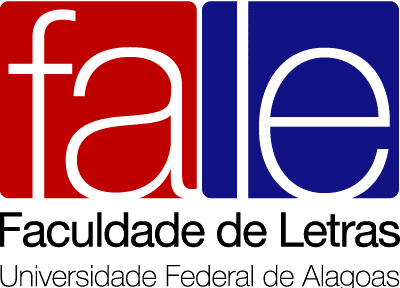 Cronograma de elaboração de TCC - Letras InglêsEstudante:Ano/semestre de ingresso:Orientador/a:Título provisório do projeto:Data:Cronograma:*Encaminhar assinado e digitalizado para tccinglesufal@gmail.com__________________________________Assinatura do/a estudante__________________________________Assinatura do/a orientador/a